Written Statement of Behaviour PrinciplesAgreed by the Ethos Committee in February 2021Next review spring 2022The Governing Body of St Michael’s Catholic Grammar School is charged with the duty to set the framework of the school's behaviour policy by providing a written statement of general principles relating to behaviour and discipline, taking into account the needs of all staff and students. The purpose of this statement is to give guidance to the Headteacher in drawing up the behaviour and discipline policy by stating the principles which the governors expect to be followed. The policy aims to underpin the governors’ duty of care to students and employees; promote teaching and learning and high standards of attainment and preserve the reputation of the school. The statement is available upon request from the school and can be found on the school’s web site.PrinciplesEvery student understands they have the right to feel safe, valued and respected, and learn free from the disruption of othersThe governing board also emphasises that violence or threatening behaviour towards adults or students will not be tolerated in any circumstancesAll students, staff and visitors are free from any form of discriminationStaff and volunteers set an excellent example to students at all timesRewards, sanctions and reasonable force are used consistently by staff, in line with the behaviour policyThe behaviour policy is understood by students and staffThe school will follow government guidelines when excluding students either permanently or for a fixed-term.Students are helped to take responsibility for their actionsFamilies are involved in behaviour incidents to foster good relationships between the school and students’ home lifeSt Michael’s Catholic Grammar School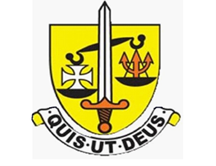 Founded by the Sisters of the Poor Child Jesus, a Voluntary Aided school in the trusteeship of St Michael’s Catholic School Trustee and a member of the Loreto Education Trust.Founded by the Sisters of the Poor Child Jesus, a Voluntary Aided school in the trusteeship of St Michael’s Catholic School Trustee and a member of the Loreto Education Trust.